  AGENDAKIM SCHOOL DISTRICT RE-88BOARD OF DIRECTORS Tuesday, October 20, 2020Regular Board Meeting at 6:00 P.M. in Conference RoomPreliminary:Call Meeting to OrderRoll CallAction- ResolutionPledge of AllegianceApproval of Agenda					Approval of the Regular BOE meeting September 15, 2020.Public Comment/Audience:A.  	Teacher – Kandi Nittler B.	Alison Brown and student officer(s) - FFAFinancial Report – Angie GoodeFinancial Statements – ActionCD Renewal - ActionReport from Superintendent – Samantha YocamBuilding/Property UpdateVehicle updateMIH- Grant UpdateCDE UpdatesSACRISE Grant – partners on applicationsEvaluation of the Commissioner of EducationMTSS/RTI Team initial meetingDiscussion Items: A.	FFA out of state travel and activitiesB. 	Form for emergency leave request due to COVID-19C.	Coaching contracts for Basketball – offering in NovemberD.	Fall class schedule for secondary studentsE.	Leave for Assistant Business ManagerF.	Hotspot informationG.	Bond fees and payment for December 2020Action Items:	      A. 	Policy third read	a. ADC – Tobacco-Free Schools (revision) B.  	Fall 2020 Secondary Class ScheduleC.	Approval of out of state travel for FFAD.	Bond fees and payment approval for December 2020VII.       Old Business –	A. Policy Second Reads		a. GBA – Open Hiring/Equal Employment Opportunity (revision)		b. GCE/GCF – Professional Staff Recruiting/Hiring (revision)		c. GDE/GDF – Support Staff Recruiting/Hiring (revision)		d. AC – Nondiscrimination/Equal Opportunity (revision)VIII.   New Business—A.  Policy First Reads	a.  IKF-2, Graduation Requirements (revision)	b. DJB*, Federal Procurement (revision)	c. DJE, Bidding Procedures (revision)IX. 	Set next meeting date— November 17, 2020 at 6 p.m.X.   Adjourn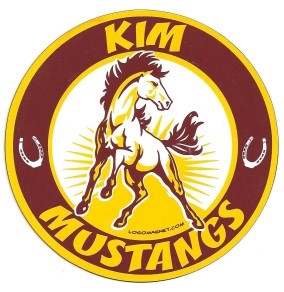 